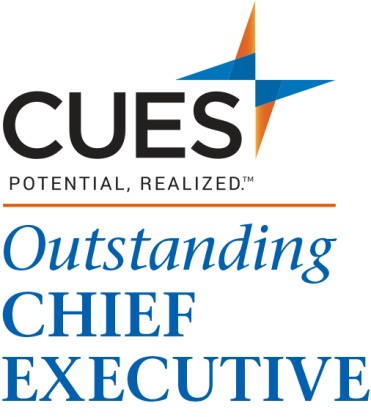 2017 Application FormNominee Information:Nominee’s Name:  Title:Credit Union:Email Address:Direct Phone Number:Nominator Information (if applicable):Nominator’s Name:Email Address: Direct Phone Number: Name and address of the charity the nominee would like a donation made to in their name, if they are selected as the winner:Please respond to all of the following criteria:List the professional development and educational opportunities the nominee has attended, including (but not limited to) meetings, university/college courses, and designations and certifications received.  This does not have to be within the credit union industry. Involvement with CUES and its regional Councils will be added to your application based on CUES’ information.What talent development opportunities has the nominee provided for credit union staff and board of directors to ensure continued success?  List volunteer experiences or other activities that have benefited the community.  Share any contributions you have made for the betterment of the financial lives of your credit union members.What examples of performance excellence distinguish the nominee from his/her peers?Note:  Financial statements for the last 3 years will be pulled from NCUA by CUES.Additional instructions:Please include the following with your application in an email to awards@cues.org by June 16, 2017:A professional 8x10 color photo.  Photo must be 300 dpi in .tif or .jpeg format.  This will be used for possible publication on the CUES website and other media coverage.  (Photos are not sent to the judges.)